                                Liceo José Victorino Lastarria                                                     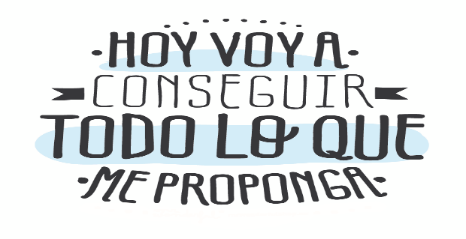                                                  Rancagua                           “Formando Técnicos para el mañana”                                   Unidad Técnico-PedagógicaGUÍA DE EDUCACIÓN FÍSICA SEGUNDO MEDIOSEMANA 13 (27/07 al 31/07 de 2020)Nombre: _________________________________ Curso: _______ Fecha: ____________________O.A. 3 PRIORIZACIÓN CURRICULAR
Diseñar y aplicar un plan de entrenamiento personal para alcanzar una condición física saludable, desarrollando la resistencia cardiovascular, la fuerza muscular, la velocidad y la flexibilidad, considerando: -Tiempo asignado para el plan de entrenamiento (por ejemplo: 4 a 6 semanas). -Frecuencia, intensidad, tiempo de duración y recuperación, progresión y tipo de ejercicio. -Niveles de condición física al iniciar el plan de entrenamiento. -Actividades físicas que sean de interés personal y contribuyan a mejorar la condición física. -Ingesta y gasto calórico.Objetivo de la clase: Crear una rutina de ejercicios para musculatura.Complete las siguientes actividadesCrear un calentamiento básico para las rutinas que se enuncian a continuación.Crear una rutina de ejercicios para la musculatura del miembro superior, que contemple un mínimo de 4 ejercicios y 3 series de cada uno.Crear una rutina de ejercicios para la musculatura del miembro inferior, que contemple un mínimo de 4 ejercicios y 3 series de cada uno. Nota: Debe crear de forma escrita la rutina y posteriormente debe ejecutarla.
El calentamiento básicamente consiste en activar la musculatura que se va a trabajar con ejercicios suaves para posteriormente realizar uno más intenso. 

Ejemplo de un ejercicioFlexo extensión de brazos:  3 series de 10 repeticiones con 60 segundos de descanso entre cada serie. MS (Miembro Superior).
Preguntas:
¿Cuál fue el musculo más difícil de trabajar en ambas rutinas?De 1 a 10 ¿Qué tan cansado quedé después de terminar la rutina? Siendo 1 el nivel de menor cansancio y 10 el nivel de cansancio más extremo de acuerdo con su composición corporal.
Enviar  tu rutina y respuestas, dudas o inquietudes al correo: Leandro.garrido@liceo-victorinolastarria.cl 
Profesor: Leandro Garrido